ROMÂNIA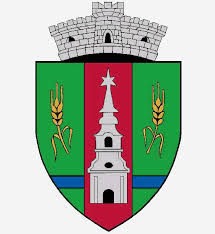 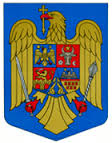 JUDEŢUL ARADCONSILIUL LOCAL ZERINDTel/Fax: 0257355566e-mail: primariazerind@yahoo.comwww.primariazerind.roH O T A R A R E A NR 57.din 15.05.2019.                                 privind aprobarea in principiu  inscrierii in cartea funciara (prima inscriere)a unor terenuri,categoria de folosinta ,,Curti constructii,,situate in intravilanul Comunei ZerindConsiliul Local ZERIND, Judetul Arad, intrunit in sedinta ordinara din data de  15.05.2019.Vazand:-Planul de amplasament si delimitare a imobilelor intocmite de CS Datcad SRL Arad;  -Raportul comisiilor de specialitate al consiliului local Zerind prin care se acorda aviz favorabil proiectului de hotarare-Prevederile art.21,art.27 ale Legii nr. 7 din 13 martie 1996 cadastrului şi a publicităţii imobiliare;-Prevederile  art.39 alin.(1),art.45 alin.2.lit.c. din Legea nr. 215/2001,republicata,privind Administratia publica locala,-Numărul voturilor exprimate ale consilierilor ,,9,,  voturi ,,pentru,, astfel exprimat de către cei 9 consilieri prezenți, din totalul de 9  consilieri locali in funcție,CONSILIUL LOCAL ZERIND,JUDETUL ARADH O T A R A S T E:Art.1.- Se aproba ,in principiu, inscrierea in carte funciara(prima inscriere) a terenurilor situate in intravilanul localitatii Zerind,categoria de folosinta ,,Curti constructii,, reprezentand zona pentru utilitati ,dupa cum urmeaza: a. Teren intravilan -Cc.-in suprafata de 2270 mpb. Teren intravilan-Cc-in suprafata de 2466 mpArt.2- Se aproba includerea in inventarul domeniului public al Comunei Zerind a imobilelor mentionate in art.1.a prezentei Hotarari.Art.3.-Cu ducerea la indeplinire a prezentei se incredinteaza primarul Comunei Zerind.Art.4.-Prezenta se comunica Institutiei Prefectului-Judetul Arad si OCPI Arad.                         PRESEDINTE                                                    Contrasemneaza,SECRETAR                      KATAI  ALEXANDRU                                        jr.BONDAR HENRIETTE-KATALIN